Описание POS-терминала. Подготовка к работеПлатежный терминал CASTLES VEGA 3000 оборудован:Принтером;Цветным дисплем 320*240;Ридер магнитных карт;Ридер смарт карт;Клавиатурой из 15 клавиш;6-ю Функциональными клавишами.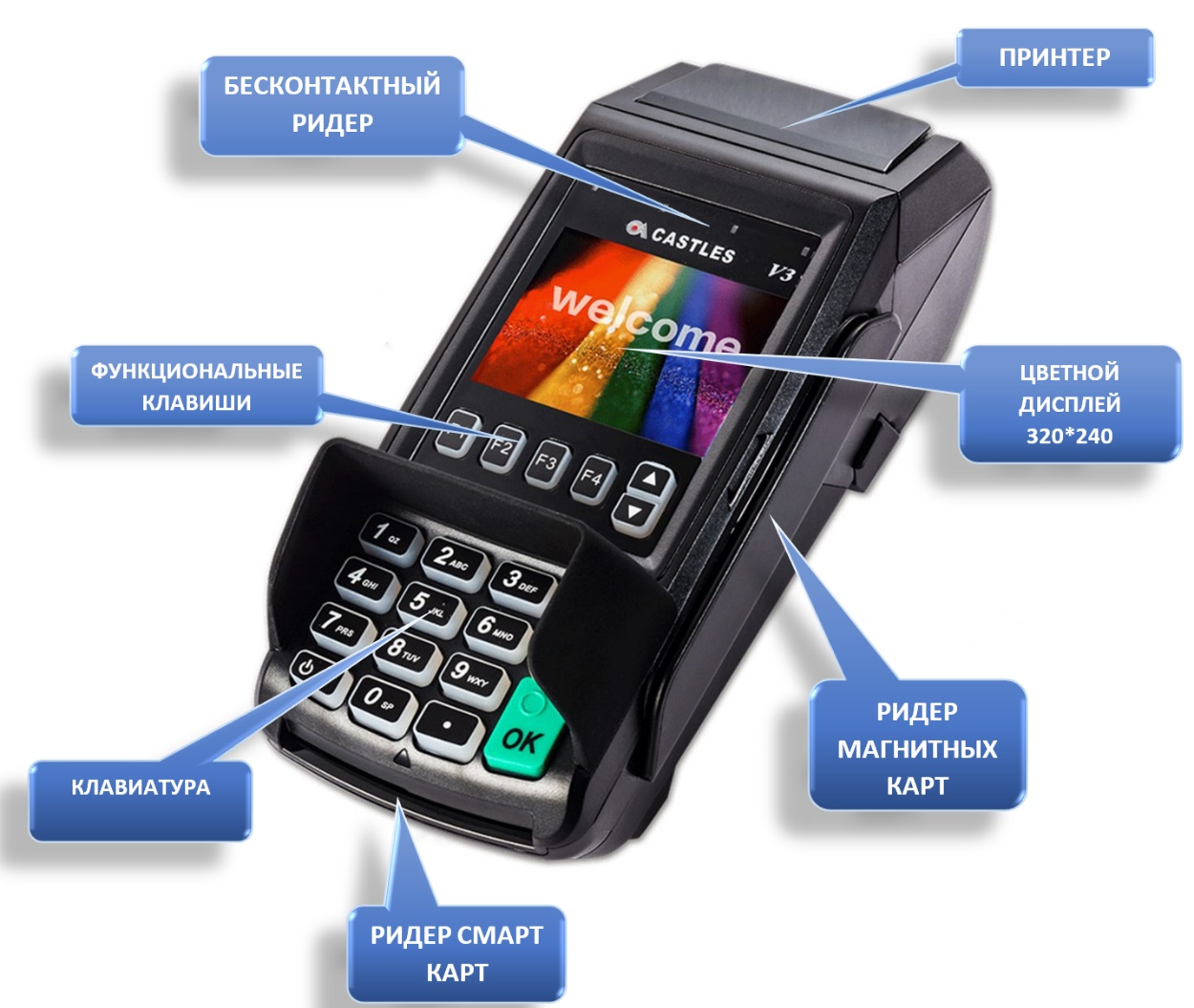 После включения терминала на экране появится картинка 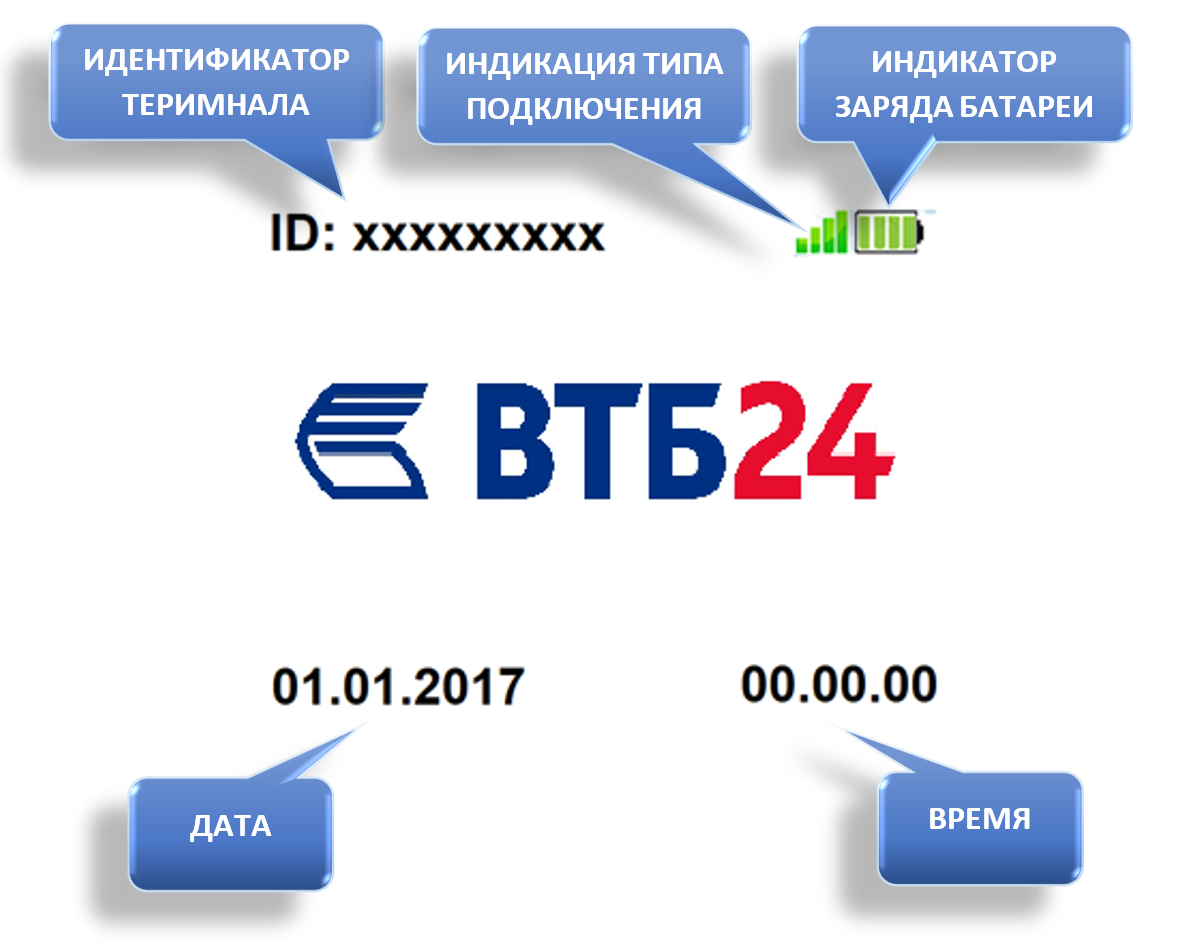 Основное Финансовое МенюОсновное Финансовое меню появляется при вводе карты в терминал (использование контактной карты) или при нажатии клавиши «1» или функциональной кнопки «F1» (использование бесконтактной карты). Состоит из трёх основных пунктов:ОплатаВозвратОтмена.ОПЕРАЦИЯ ОПЛАТАДля проведения операции ОПЛАТА вставьте Смарт Карту в Смарт Ридер, Проведите Магнитной полосой через магнитный считыватель или нажмите клавишу «1» или функциональную кнопку «F1» для использования бесконтактной картыВведите СУММУ операцииВведите ПИН КОД карты при необходимости (Если используется внешний ПИН ПАД то введите ПИН КОД карты на нем)После завершения операции Оторвите чек и отдайте клиенту, после появится диалог напечатать второй чек ДА/НЕТ. Если нужна копия чека нажмите ДА ([OK]     ), если копия чека не нужна нажмите НЕТ (Красная кнопка        ).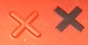 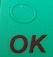 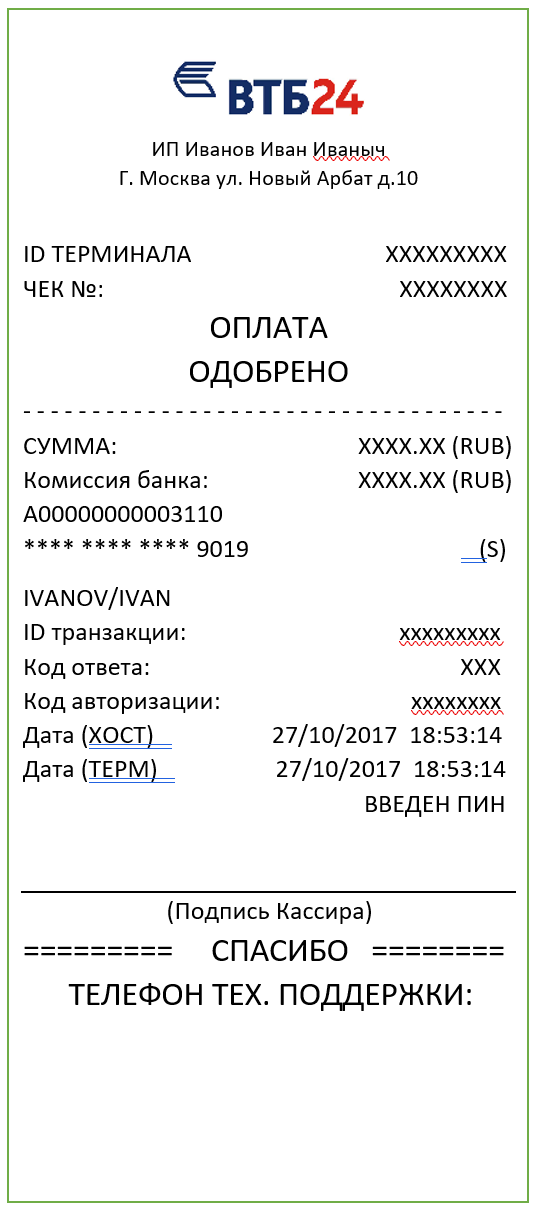 На экране появится сообщение ЗАБЕРИТЕ КАРТУ.Выньте карту из смарт ридера и отдайте ее клиенту.ОПЕРАЦИЯ ВОЗВРАТДля проведения операции ВОЗВРАТ вставьте Смарт Карту в Смарт Ридер, Проведите Магнитной полосой через магнитный считыватель или нажмите клавишу «1» или функциональную кнопку «F1» для использования бесконтактной карты. Операция ВОЗВРАТ производится только по номеру ссылки указанному в чеке оригинальной операцииВведите номер ссылки (ID транзакции) указанному в чеке оригинальной операцииВведите сумму возвращаемой операции.Введите ПИН КОД карты при необходимости (Если используется внешний ПИН ПАД то введите ПИН КОД карты на нем)После завершения операции Оторвите чек и отдайте клиенту, после появится диалог напечатать второй чек ДА/НЕТ. Если нужна копия чека нажмите ДА ([OK]     ), если копия чека не нужна нажмите НЕТ (Красная кнопка        ).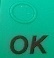 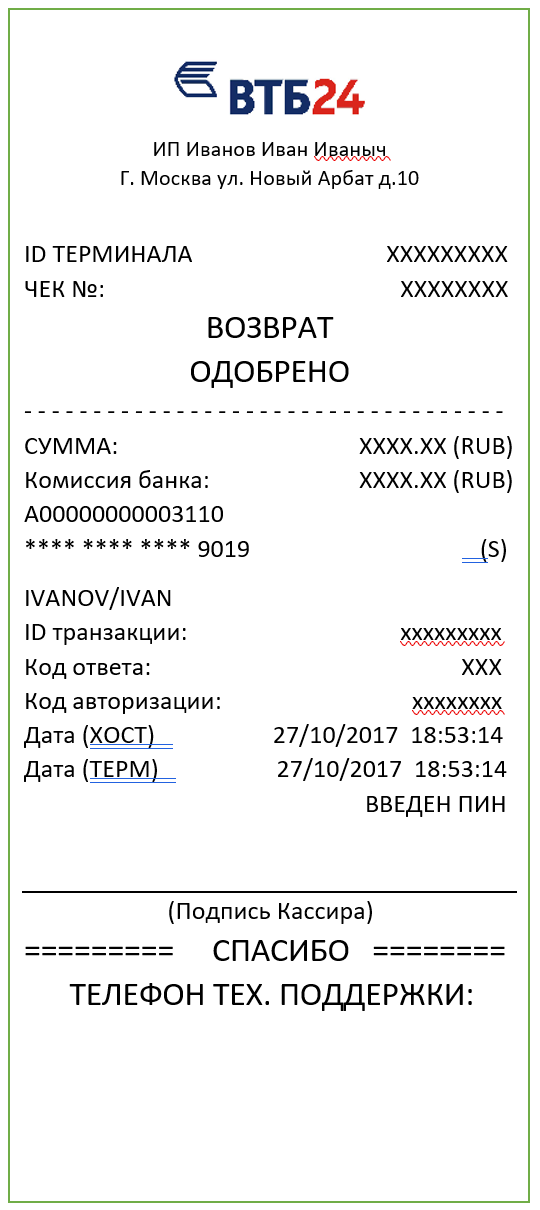 На экране появится сообщение ЗАБЕРИТЕ КАРТУ.Выньте карту из смарт ридера и отдайте ее клиенту.ОПЕРАЦИЯ ОТМЕНАДля проведения операции ОТМЕНА вставьте Смарт Карту в Смарт Ридер, Проведите Магнитной полосой через магнитный считыватель или нажмите клавишу «1» или функциональную кнопку «F1» для использования бесконтактной картыВведите номер чекаДалее проводится операция (если операция отсутствует в базе терминала, появится сообщение ОПЕРАЦИЯ НЕ НАЙДЕНА. Нажмите ВВОД)После завершения операции Оторвите чек и отдайте клиенту, после появится диалог напечатать второй чек ДА/НЕТ. Если нужна копия чека нажмите ДА ([OK]     ), если копия чека не нужна нажмите НЕТ (Красная кнопка        ).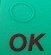 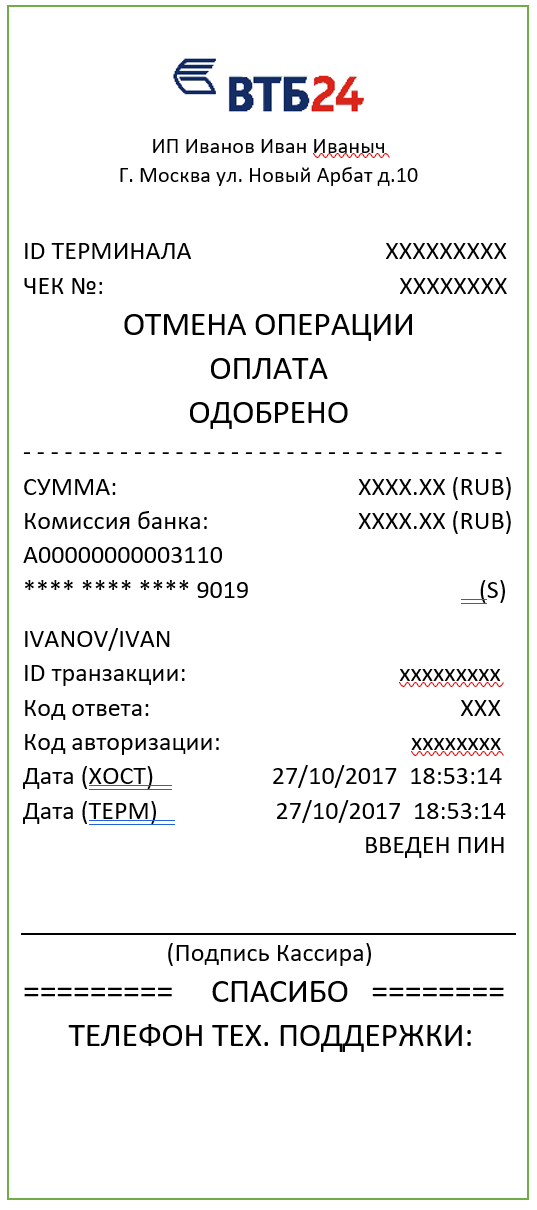 На экране появится сообщение ЗАБЕРИТЕ КАРТУ.Выньте карту из смарт ридера и отдайте ее клиенту.Меню кассираМеню кассира вызывается нажатием кнопки [OK]     . В меню кассира находятся различные отчёты и предоставлены некоторые возможности по настройке и администрированию терминалаПечать чековПоследний чекПечатает копию последнего банковского чека успешной операции.Чек по номеруОперация «ЧЕК ПО НОМЕРУ» служит для печати копии банковского чека любой успешной операции текущего отчетного периода. При выборе операции будет запрошен номер чека, введите номер чека и нажмите Кнопку [OK]Печать ОтчетовПолный отчетСлужит для печати предварительных итогов смены и списка выполненных операцийПример: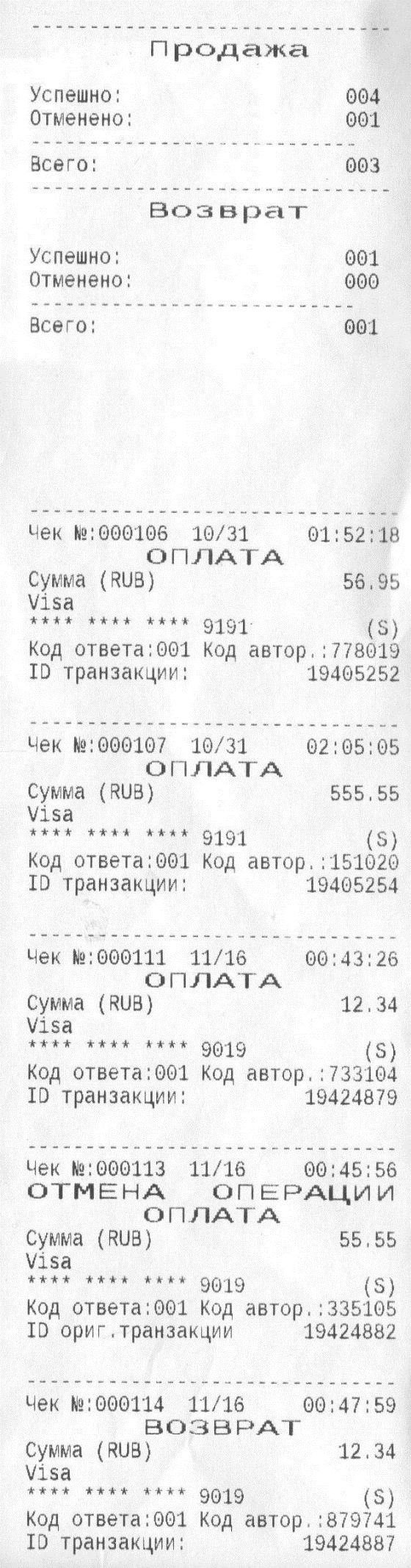 Краткий отчетСлужит для печати предварительных итогов Пример: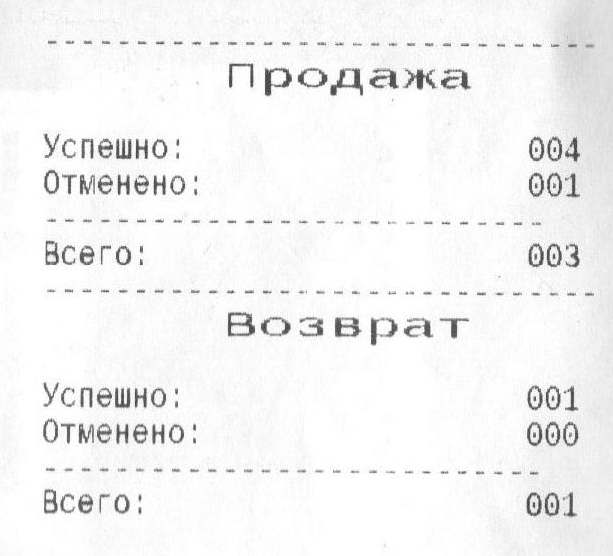 Проверка СвязиСлужит для проверки связи с Банком.Закрыть ДеньЗакрытие Дня обычно проводится в конце дня и предназначено для сравнения итогов по финансовым транзакциям за отчетный период, которые предполагают перевод средств. При этом происходит закрытие текущего отчетного периода.При совпадении итогов или успешной отправке пакета терминал печатает отчет по итогам и очищает журнал.Пример: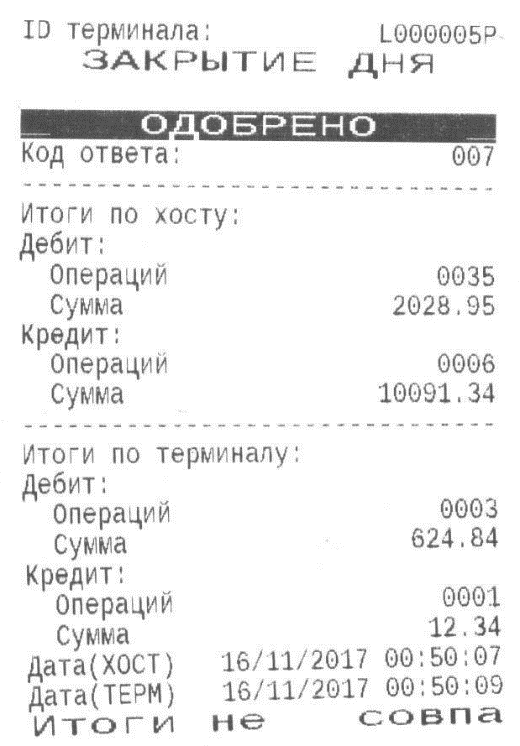 ВНИМАНИЕ!Все операции, произведенные с помощью POS-терминала, последовательно сохраняются и накапливаются в памяти POS-терминала в течении рабочего для ПВН.По завершении рабочего дня необходимо выполнить операцию «ЗАКРЫТИЕ ДНЯ»:- для сверки данных POS-терминала с данными, находящимися на хосте Мультикарты;- для очистки памяти POS-терминалаЗагрузка Раб. КлючейПредназначена для формирования правильной цифровой подписи транзакций, необходимо при установке терминала ( или в случае проблем с транзакциями - 898 код ответа хоста) выполнить операцию загрузки рабочих ключей..НастройкиПредназначено для изменения параметров связи терминала. А так же Даты/Времени.Дата / ВремяПри выборе данного пункта на экране появляется информация о текущей дате и времени. Для редактирования нажмите [OK] 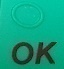 Параметры EthernetПредназначено для изменения параметров связи по Ethernet Параметры WI FIПредназначено для изменения параметров связи по WI FIВыбор точки доступаПоказывает список доступных WIFI точек, При выборе нужной точки появится запрос:ЗАДАЙТЕ ПАРОЛЬ, для СТАРОГО ПАРОЛЯ нажмите [ОК]      . Если ранее была настроена данная точка и вводился пароль необходимо просто нажать [OК]     , после будет установлено соединение с точкой.Настройка GPRSПредназначено для изменения параметров связи по GPRSАтонастройкаПредназначено для автонастроек СИМ картыAPN (Точка доступа)Это имя точки доступа, шлюз из мобильной сети передачи данных, через который осуществляется доступ к услугам придачи данныхЛогинПарольФункциональные КнопкиПредназначены для быстрого запуска некоторых пунктов меню.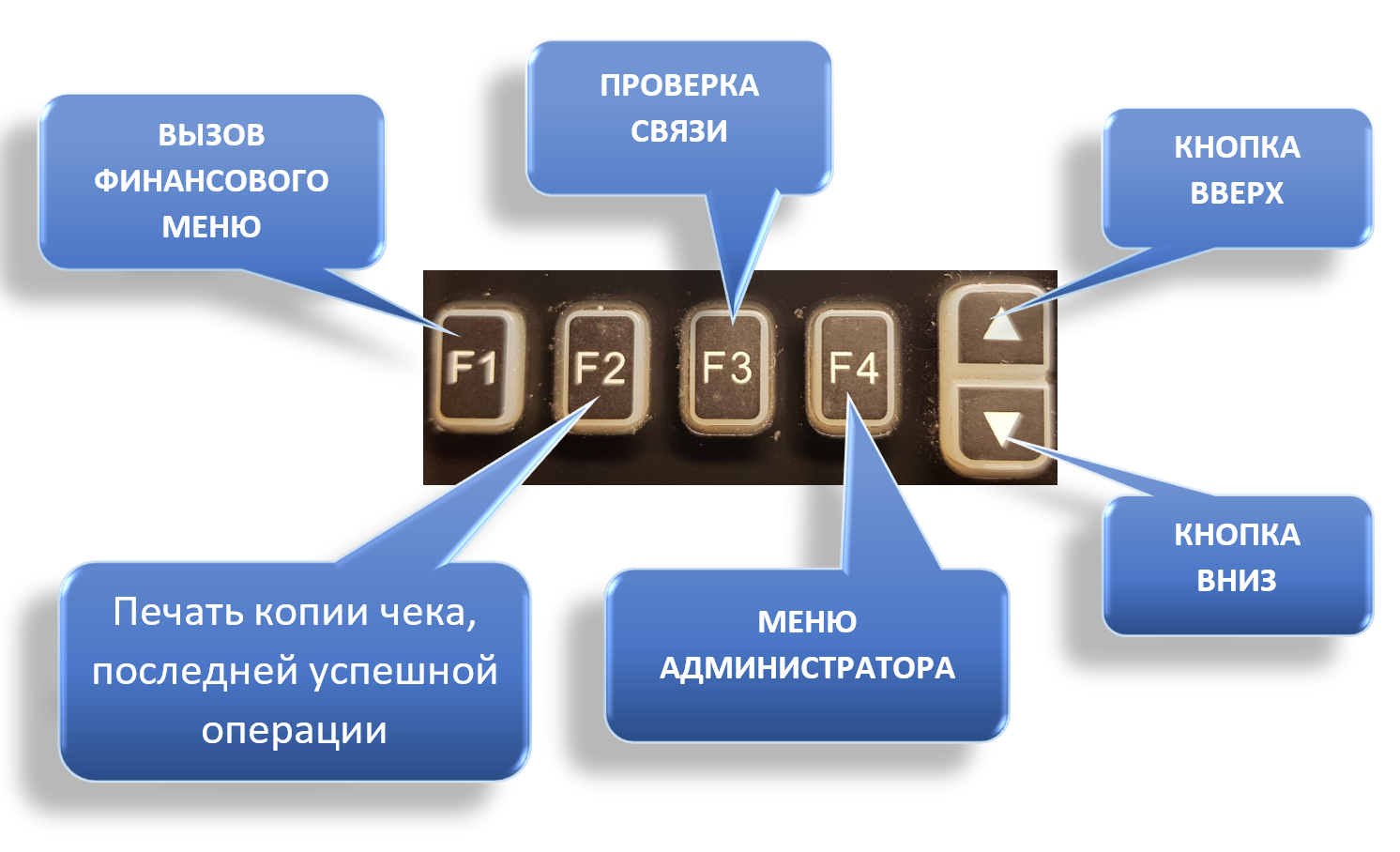 F1 – Вызов финансового менюF2 – Печать копии чека, последней успешной операцииF3 – Проверка связиF4 – Вызов Меню АдминистратораКнопка ВверхКнопка ВнизЗаправка рулона для чековВ терминале используется один рулон бумаги для чеков шириной 57 мм. Откройте отдел, подняв фиксатор на задней панели, и потяните крышку назад.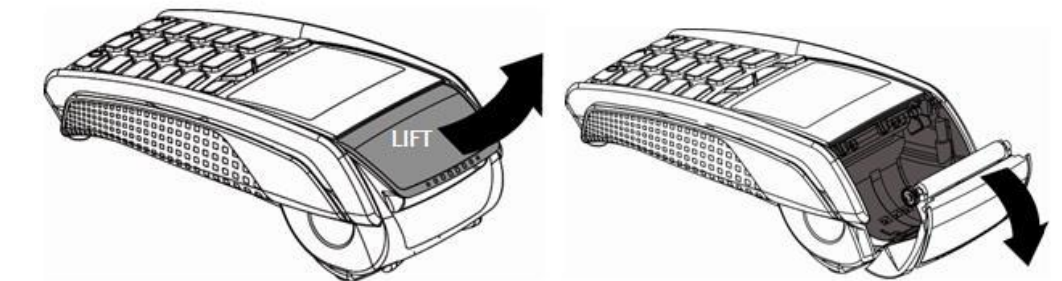 Открытие крышки с отсеком для бумаги. ВНИМАНИЕ! Не применяйте силу для открытия крышки! - Вставьте рулон в отдел, следуя инструкциям на рисунке ниже. - Вытяните часть рулона на поверхность терминала и удерживайте в этом положении. - Проденьте бумагу и закройте фиксатор. - Нажимайте на край фиксатора как показано на рисунке, пока он не защелкнется. ВНИМАНИЕ! При вставке нового рулона оторвите часть рулона (полный оборот)! 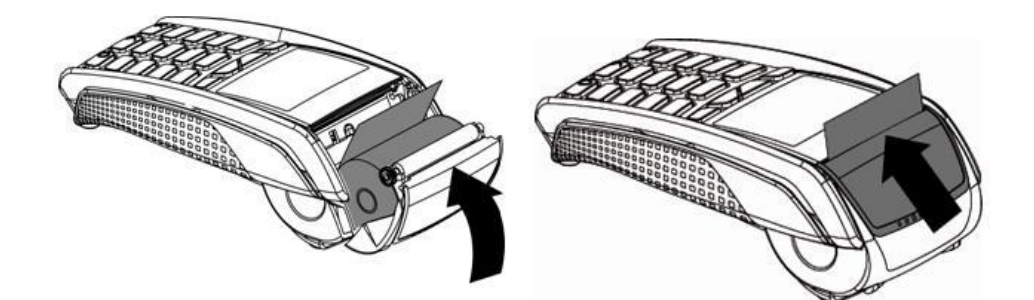 ПРИМЕЧАНИЕНи в коем случае нельзя вскрывать терминал. Починкой терминала занимается только авторизованная компания.Обзор интерфейсов и подключений стационарного терминала.В данном пункте описано, где и куда нужно подключать тот или иной вид коммуникаций, а так же дополнительная информация.Ниже рисунок показывающий, как снять заднюю крышку для работы с СИМ картой: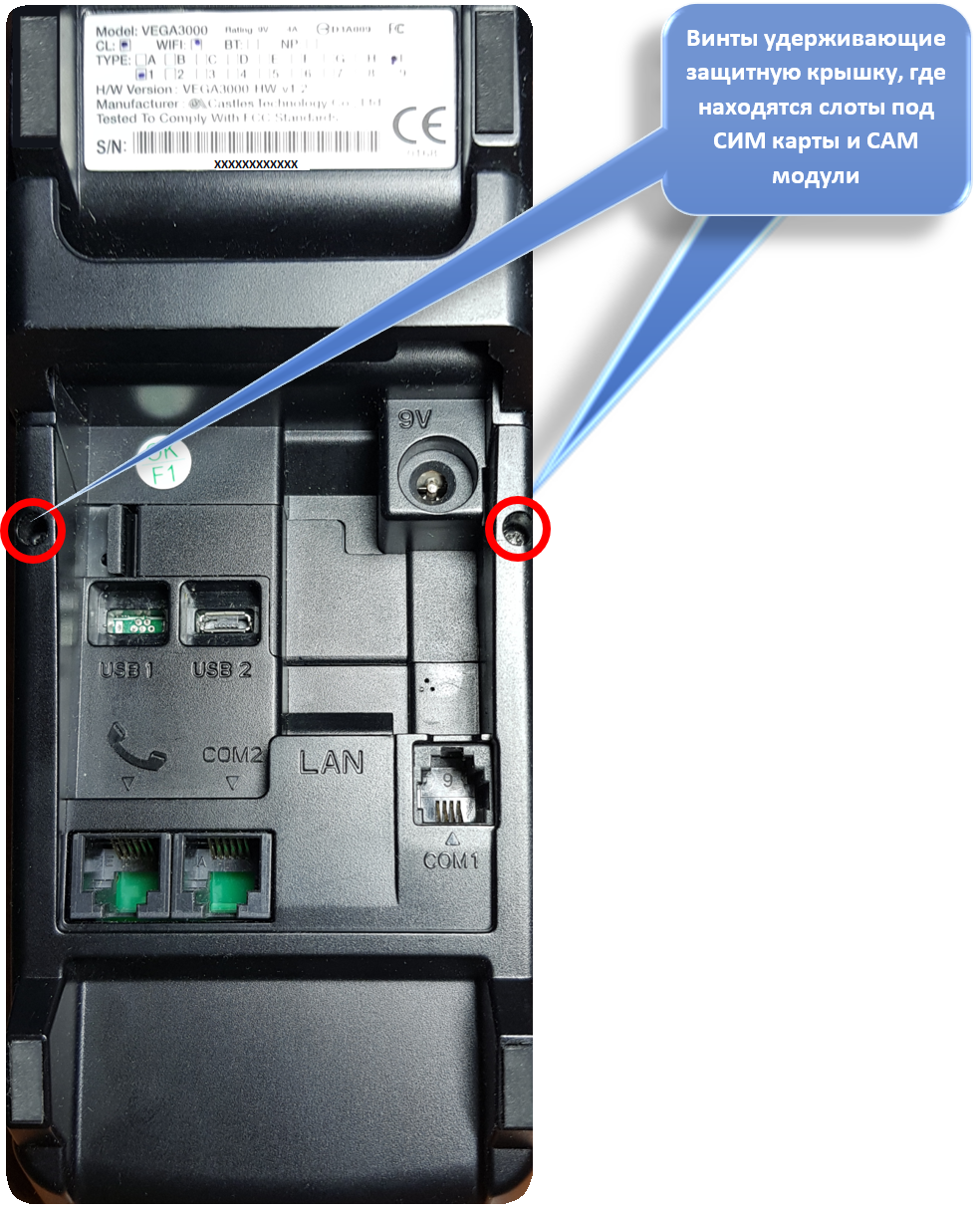 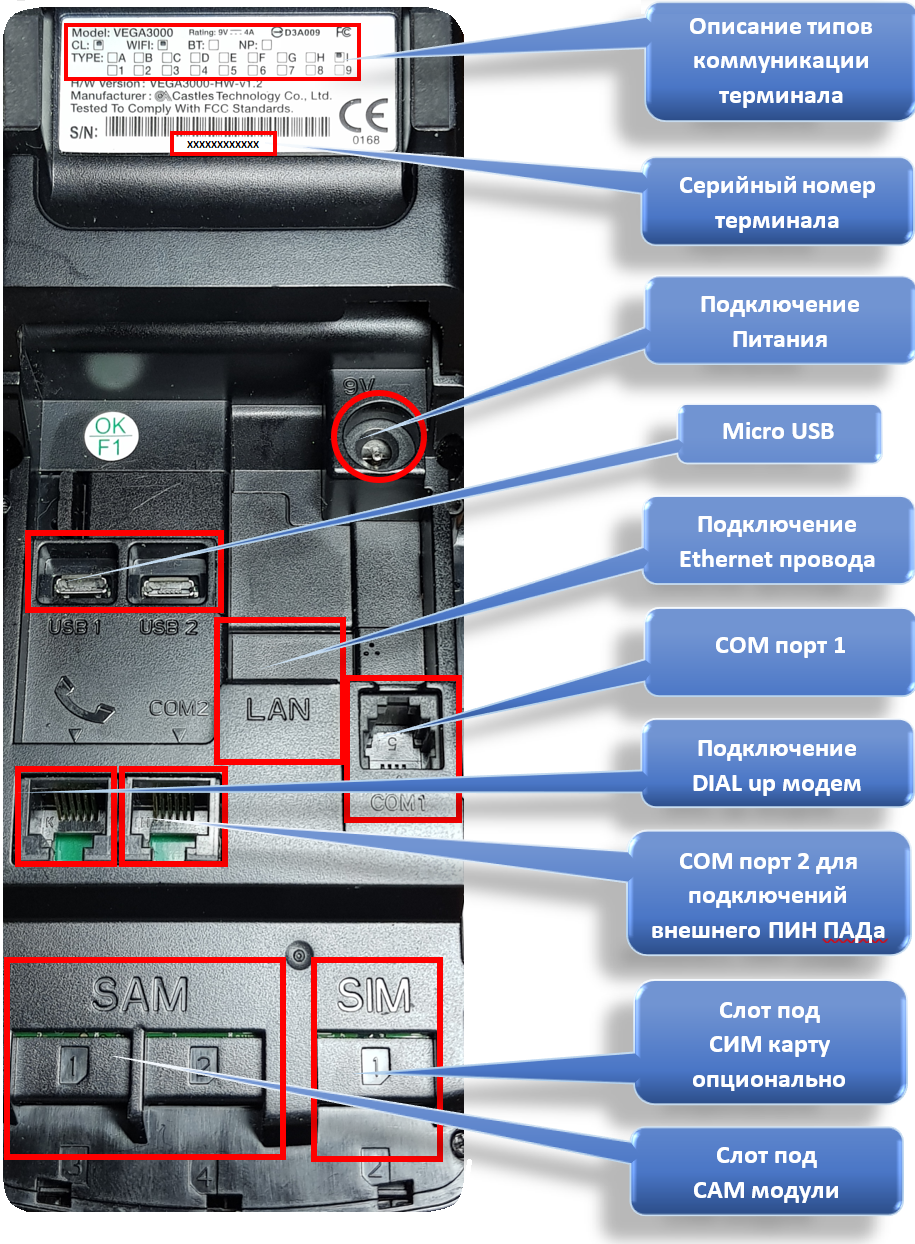 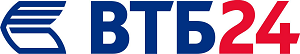 КонтактыКруглосуточная общебанковская Горячая Линия:777-24-24, 771-78-78Круглосуточная техническая Горячая Линия:(Вопросы по использованию и обслуживанию POS-терминалов).+7(800)700-09-70